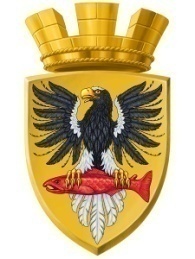 Р О С С И Й С К А Я  Ф Е Д Е Р А Ц И ЯКАМЧАТСКИЙ КРАЙП О С Т А Н О В Л Е Н И ЕАДМИНИСТРАЦИИ ЕЛИЗОВСКОГО ГОРОДСКОГО ПОСЕЛЕНИЯОт  15.12.2016 года                                                                                                             № 1091-п         г.ЕлизовоОб аннулировании адреса зданию магазина с кадастровым номером 41:05:0101007:1021	Руководствуясь ст. 14 Федерального закона от 06.10.2003 № 131-ФЗ «Об общих принципах организации местного самоуправления в Российской Федерации», Уставом Елизовского городского поселения, согласно Правилам присвоения, изменения и аннулирования адресов, утвержденным постановлением Правительства Российской Федерации от 19.11.2014 № 1221, на основании заявления Кудрина Виктора Ивановича в лице Торопкиной Натальи Викторовны, действующей по доверенности от 08.11.2016 года, зарегистрированной в реестре за № 2-2982 и свидетельства о государственной регистрации права собственности на здание магазина от 08.07.2013 года серии 41 АВ №181013; кадастрового паспорта земельного участка от 01.11.2016 года                    № 4100/206/16 - 77287, в целях актуализации информации в федеральной информационной адресной системеПОСТАНОВЛЯЮ:1. Аннулировать адрес зданию магазина с кадастровым номером 41:05:0101007:1021: Россия, Камчатский край, Елизовский муниципальный район, Елизовское городское поселение, Елизово г., Магистральная ул., д. 242.2. Направить настоящее постановление в Федеральную информационную адресную систему для внесения сведений установленных данным постановлением.3. Управлению делами администрации Елизовского городского поселения опубликовать (обнародовать) настоящее постановление в средствах массовой информации и разместить в информационно – телекоммуникационной сети «Интернет» на официальном сайте администрации Елизовского городского поселения. 4. Контроль за исполнением настоящего постановления возложить на руководителя Управления архитектуры и градостроительства администрации Елизовского городского поселения.Глава администрации Елизовского городского поселения                                                    Д.Б. Щипицын